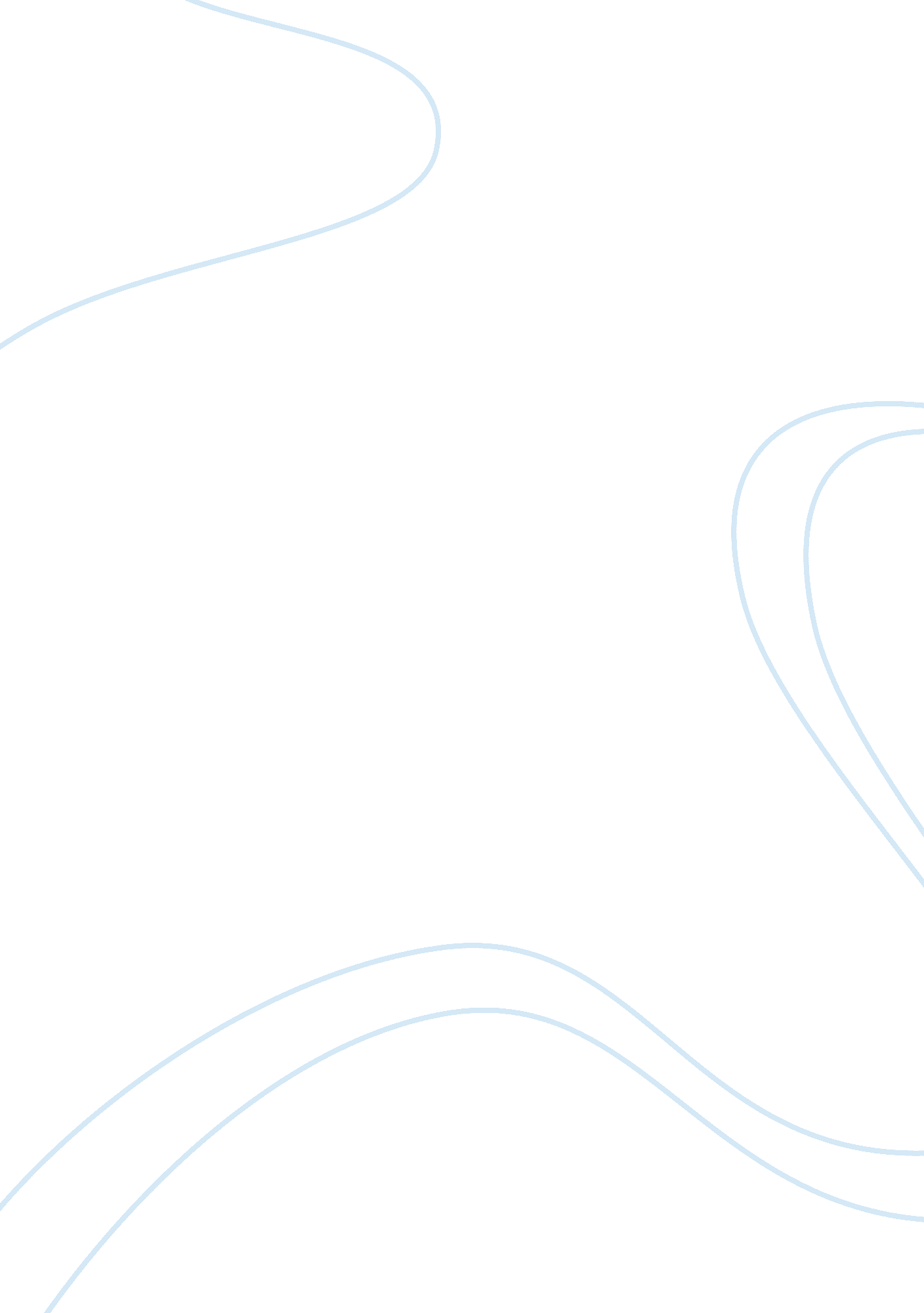 Modified school day essay sample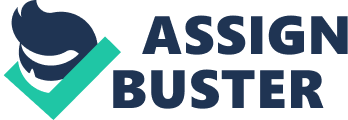 Many People think that a modified school day is good, but I think that it is bad. Some reasons are that the parents who work will have to change their times to see their kids more, their will be less learning time and more homework and recess and lunch will be shorter. I do believe that it is bad to have a modified school day. The parents will have to change their work times or even days. For the single parent who is working it would be a very bad time to pick up their kids in the middle of work. They will have to drop them off at home and go back to work for a number of more hours. Another bas thing is when the kids are younger and their mother or father can’t put them in daycare after school, they would have to walk home on their own instead. For the parents they might not be able to ask their boss if they could get a certain day or half a day off during the week. I think parents should be more aware of the precautions they are taking for a modified school day. For the kids and teachers there will be more homework and less learning time, even if they would be at school longer hours on selected school days of the week. Another reason would be that the teacher will have a harder time teaching one lesson so the students will have to teach themselves some lessons. For kids recess and lunch will be way shorter. The kids will have less time to socialize with friends. Kids have to get one hour each day of activity time, by government law, but in the case of a modified school day, for some schools, that would be cut in half. Many younger kids like recess and lunch because it is a time for fun, but in a modified school day, they will not have time. So as you can see there are many bad ideas about modified school days. 